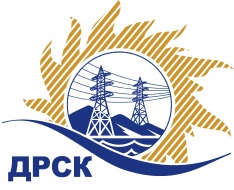 Акционерное Общество«Дальневосточная распределительная сетевая  компания»Протокол № 789/УКС-ВПзаседания закупочной комиссии по выбору победителя по открытому запросу цен на право заключения договора  закупка Мероприятия по строительству и реконструкции объектов для технологического присоединения потребителей (в том числе ПИР) на территории филиала «ПЭС» (с. Абрамовка)  № 2168  раздел  2.1.1.  ГКПЗ 2016 г.Извещение ЕИС № 31604426576ПРИСУТСТВОВАЛИ:  члены Закупочной комиссии 2 уровня АО «ДРСК». ВОПРОСЫ, ВЫНОСИМЫЕ НА РАССМОТРЕНИЕ ЗАКУПОЧНОЙ КОМИССИИ: О  рассмотрении результатов оценки заявок Участников.О признании заявок соответствующими условиям Документации о закупке.Об итоговой ранжировке заявок.О выборе победителя.ВОПРОС 1 «О рассмотрении результатов оценки заявок Участников»Признать объем полученной информации достаточным для принятия решения.Утвердить цены, полученные на процедуре вскрытия конвертов с заявками участников открытого запроса цен.ВОПРОС 2 «О признании заявок соответствующими условиям Документации о закупке»Признать заявки ООО «ЭДС» г. Уссурийск, Урицкого, 11А, ООО «УЭМ» г. Уссурийск, ул. Штабского, 1 соответствующими условиям Документации о закупке и принять их к дальнейшему рассмотрению.ВОПРОС 3 «Об итоговой ранжировке заявок»Утвердить итоговую ранжировку заявок:ВОПРОС 4 «О выборе победителя»Планируемая стоимость закупки в соответствии с ГКПЗ: 730 260,00 рублей без учета НДС (861 706,80 руб. с учетом НДС).На основании приведенной итоговой ранжировки поступивших заявок предлагается признать победителем запроса цен  Мероприятия по строительству и реконструкции объектов для технологического присоединения потребителей (в том числе ПИР) на территории филиала «ПЭС» (с. Абрамовка) участника, занявшего первое место в итоговой ранжировке по степени предпочтительности для заказчика: ООО «ЭДС» г. Уссурийск, Урицкого, 11А: на условиях: стоимость заявки  723 000,00  руб. без учета НДС (853 140,00 руб. с учетом НДС). Срок выполнения работ: с момента заключения договора по 09.03.2017 г. Условия оплаты: Заказчик производит оплату выполненных работ в течение 60 (шестидесяти) календарных дней с момента подписания актов выполненных работ. Гарантийные обязательства: гарантия подрядчика на своевременное и качественное выполнение работ, а также на устранение дефектов, возникших по его вине составляет 36 мес.Коврижкина Е.Ю.(4162) 397-208город  Благовещенск«26» декабря 2016 года№п/пНаименование Участника закупки и его адресЦена предложения на участие в закупке без НДС, руб.1ООО «ЭДС»г. Уссурийск, Урицкого, 11АЦена: 723 000,00  руб. без учета НДС (853 140,00 руб. с учетом НДС). 2ООО «УЭМ»г. Уссурийск, ул. Штабского, 1Цена: 723 500,00  руб. без учета НДС (853 730,00  руб. с учетом НДС). Место в итоговой ранжировкеНаименование и место нахождения участникаЦена заявки на участие в закупке, руб. без НДС1 местоООО «ЭДС»г. Уссурийск, Урицкого, 11А723 000,00  2 местоООО «УЭМ»г. Уссурийск, ул. Штабского, 1723 500,00  Ответственный секретарь Закупочной комиссии: Елисеева М.Г. _____________________________